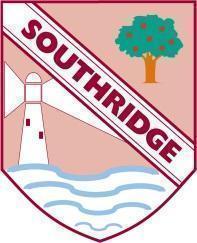 Southridge First School – Remote Learning ScheduleOur school core values are: Friendship, Kindness, Honesty, Respect and ResponsibilityDate: First Day ResponseYear Group / Class:  Year 2Today’s activities:Below are your activities for you to complete today. The lessons can be completed in any order.Overview:  Here are the details of our home learning activities for today.If you have any problems then please do get in touch.Kind regardsMiss McIntyre and Miss Smithnicola.mcintyre@ntlp.org.uk                            linsey.smith@ntlp.org.ukMaths: Complete a mental maths strip from: http://www.snappymaths.com/addsub/make20/resources/make20mmmab.pdf Data activities - Gather, read and record data in pictograms and tally charts and answer the questions.Times Tables RockstarsEnglish:Read the short text and answer the questions.4Adjective Encyclopedia - Using the books on your bookshelf, find one adjective for every letter of the alphabetHandwriting - Practising capital lettersSpelling ShedMusic:Follow the lesson https://classroom.thenational.academy/lessons/improvising-rhythms-65gkge PE: Pick one of the PE with Joe lessons  PE With Joe - YouTube